Zoznam faktúr 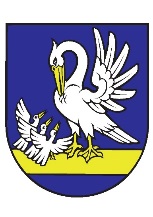 za obdobie 01.10.2016 -31.10.2016Por.čísloDodávateľČíslo faktúryObjednávateľ PopisSuma (Eur s DPH)232.SPP, a.s.7105863820Obec BrvništeMes.popl.za zem.plyn za 10/2016 – Požiarna zbrojnica50,00233.HT sprav, s.r.o.FV16181Obec BrvništeZabezp.a sprostredk.správy byt.domy za 9/2016-10bj,16bj,22bj192,00234.Slovak Telekom, a.s.2789285120Obec BrvništePopl.za telek.služby za 9/2016 – MŠ a OcU42,40235.COOP Jednota Čadca, SD4271600049Obec BrvništeNákup.poukážky-„Mesiac úcty k starším“811,80236.Chudovský, a.s.1601362Obec BrvništeOdvoz komun.odpadu za 9/20161663,72237.Advok.kanc. JUDr.Rojko1462016Obec BrvništeSlužby právnej pomoci za 9/2016238,80238.COOP Jednota Čadca, SD4271600052Obec BrvništeNák.poukážky-„Mesiac úcty k starším“118,80239.Slovanet, a.s.6160624078Obec BrvništeMes.popl.za internet.a tel.sl.za 9/201619,12240.Slovak Telekom, a.s.6611625997Obec BrvništePopl.za vyjadrenie ku exist.telek.zariadení16,99241.ŠEVT, a.s.2169901417Obec BrvništeOsvedčovacia kniha-overenie podpisu10,73242.Lindstrőm, s.r.o.1659851Obec BrvništePrenájom rohoží za obd.12.9.-9.10.201622,10243.APX,k.s.160144Obec BrvništeAudítorské služby 660,00244.Orange Slovensko, a.s.5371174790Obec Brvnište Mes.popl.za telek.služby za obd.13.10.-12.11.201646,91245.Poradca podnikateľa,spol.s r.o.0416100133Obec Brvnište4.preddavok –Zbierka zákonov SR84,00246.Jiří Štefan134852Obec BrvništeNákup tonerov-OcU52,20247.Daniel Palko – Gaz Term20160432Obec BrvništeOprava plyn.kotlka na 10bj135,47248.RAVEN, a.s.FA201604038Obec BrvništeNákup materiálu-skruže Ocu88,40249.Zuzana Brabcová FIBI rok 2016138102016Obec BrvništeNákup vína-Úcta k starším566,24250.SNAP, s.r.o.F116101443Obec BrvništePáka - Ocu103,20251.CESTNÉ STAVBY Pov.Bystrica242016Obec BrvništeRekonštrukcia MK – asfaltovanie- MK Kovo-garáže, MK pri pošte a MK pred DS47992,70252.Mestský mobiliár spol. s r.o.2016/040Obec BrvništeDetské ihrisko+montáž,náter a preprava2649,00253.FIRE system, Marcela Kavalková Faturová16VF03118Obec BrvništeMateriál , odev - DHZ520,62